뉴욕 장로회 신학 대학(원)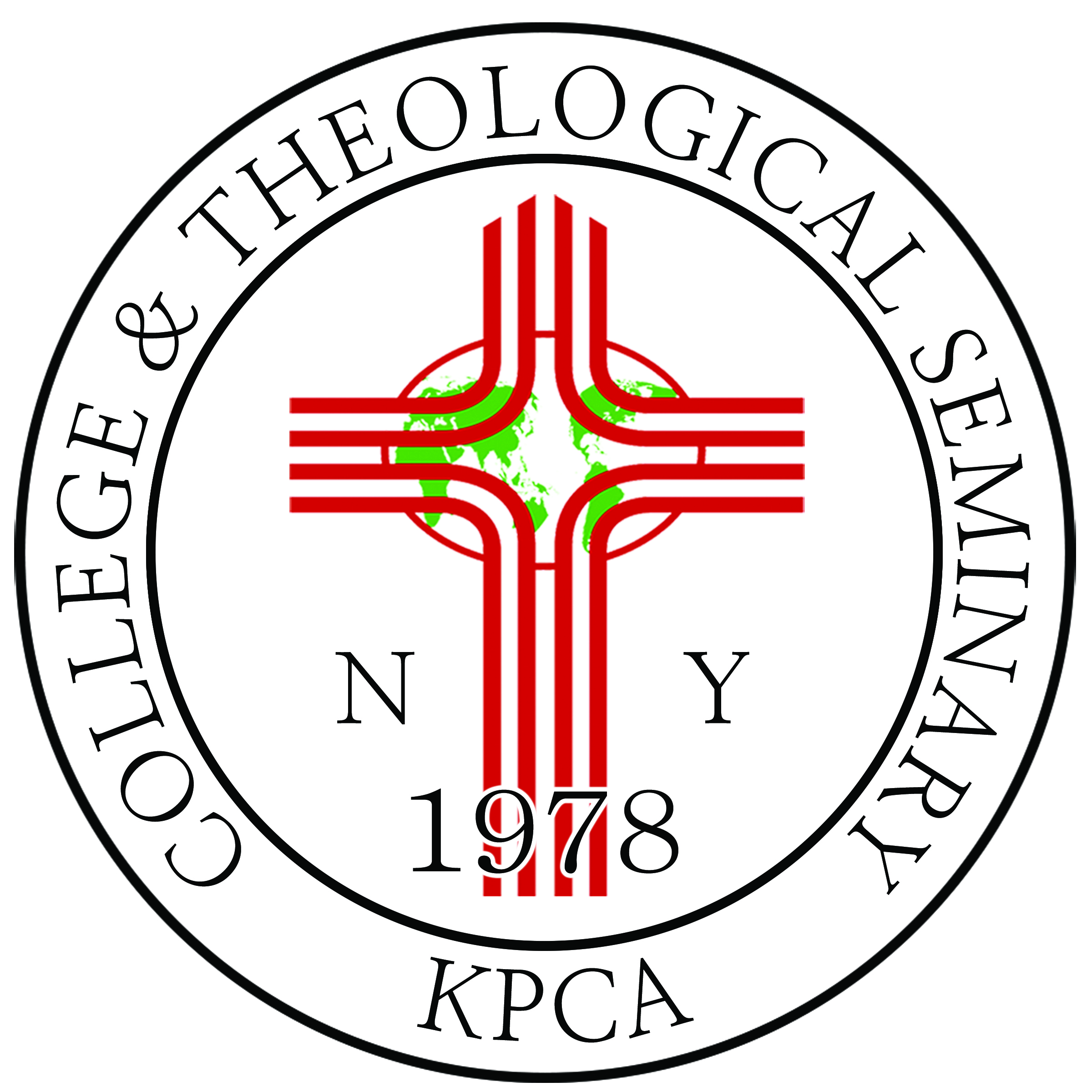 KCOLLEGE & THEOLOGICAL SEMINARY (NY)
120 Church St, Bergenfield, NJ 07621
http://www.nypts.org* 계절학기 기간은 8월1일(월) – 8월10일(목) * 계절학기 등록금은 과목당 B.th, M.Div, Th.M $200 본인은 위와 같이 등록하여 등록금 액수를 확인 합니다.( I understand and agree that I am responsible for full amount shown above)2023년                         월                            일등록자 서명 (Student's Signature) : ________________________________________________교무처장 서명 (Dean's Signature) : _________________________________________________행정실장 서명 (Dean's Signature) :  __________________________________________________                       2023년도 여름 계절학기 수강신청서 (Registration & Record Slip)                       2023년도 여름 계절학기 수강신청서 (Registration & Record Slip)                       2023년도 여름 계절학기 수강신청서 (Registration & Record Slip)                       2023년도 여름 계절학기 수강신청서 (Registration & Record Slip)                       2023년도 여름 계절학기 수강신청서 (Registration & Record Slip)                       2023년도 여름 계절학기 수강신청서 (Registration & Record Slip)                       2023년도 여름 계절학기 수강신청서 (Registration & Record Slip)이름 (Name)한글 :한글 :한글 :한글 :생년월일(D.O.B) :  생년월일(D.O.B) :  이름 (Name)영문 :영문 :영문 :영문 :성별(Sex) :    Male        Female성별(Sex) :    Male        Female학위과정 (Degree)학위과정 (Degree)B.Th                              M.Div                                      Th.MB.Th                              M.Div                                      Th.MB.Th                              M.Div                                      Th.MB.Th                              M.Div                                      Th.MB.Th                              M.Div                                      Th.M주소 (Address)주소 (Address)주소 (Address)CityCityCityCityStateStateZip code   전화번호(Telephone)Home:Home:Home:소속교회(Church):소속교회(Church):소속교회(Church):   전화번호(Telephone)Cell :Cell :Cell :소속교단(Denomination):소속교단(Denomination):소속교단(Denomination):   전화번호(Telephone)Work :Work :Work :교회직분 :교회직분 :교회직분 :이메일(E-MAIL)이메일(E-MAIL)이메일(E-MAIL)@@@시간강의과목( Course Title )교수(Instructor)학점( Unit)수강1학위논문연구의 이론과 실제  김유태 교수12뉴욕장신 논문형식과 레포트 작성법오영숙 교수1이전미납금(Pre Unpaid Fee)$지불방법 (Paid type)               일시불                   분납   일시불                   분납수업료총액(Total Tuition)$장학금(Scholarship)$$합계 (Total)$납부액(Paid Amount)$                                                Cash  $                              Check  $ $                                                Cash  $                              Check  $ $                                                Cash  $                              Check  $ $                                                Cash  $                              Check  $ 최종잔액(Balance)$